Sexo Biológico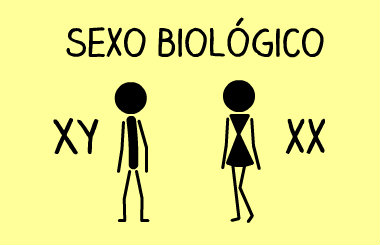 Sexualidad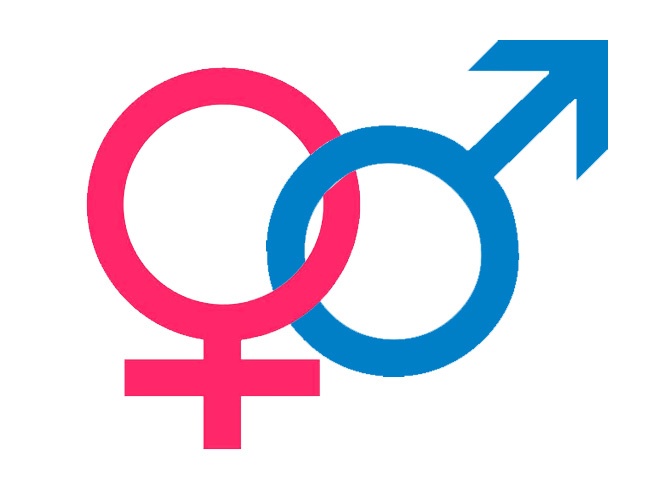 Sexología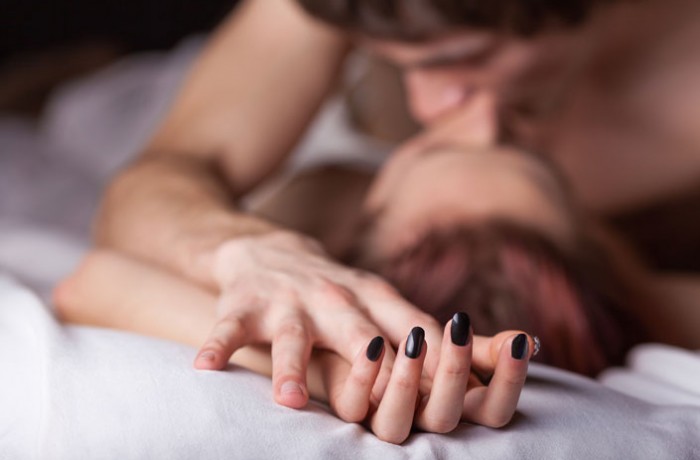 Reproductividad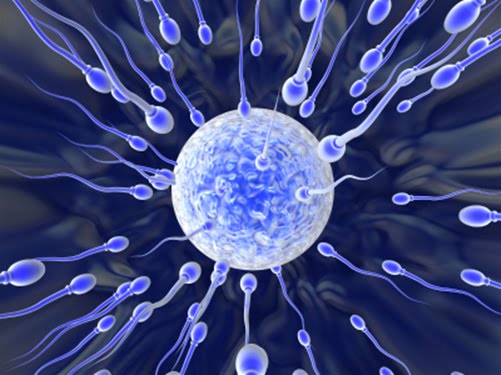 Erotismo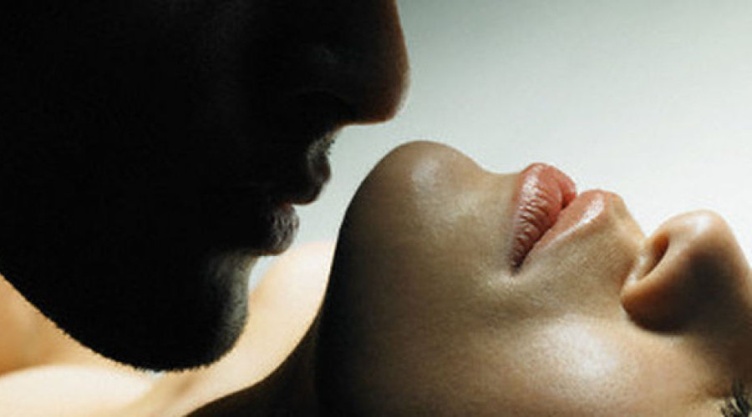 Identidad de genero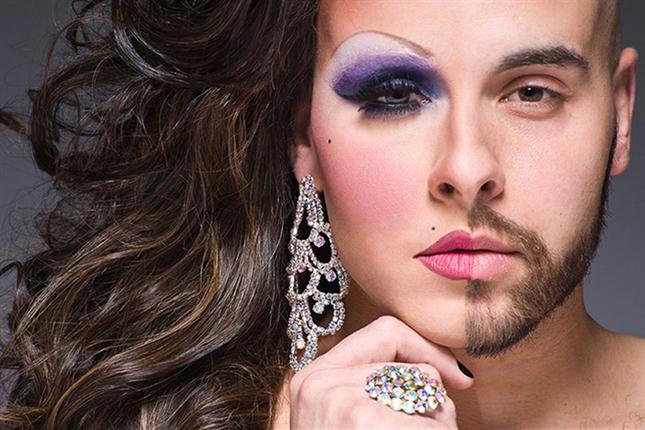     
  Rol de Genero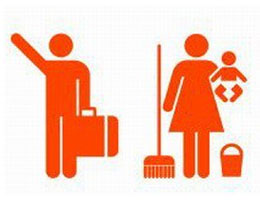 Orientación de genero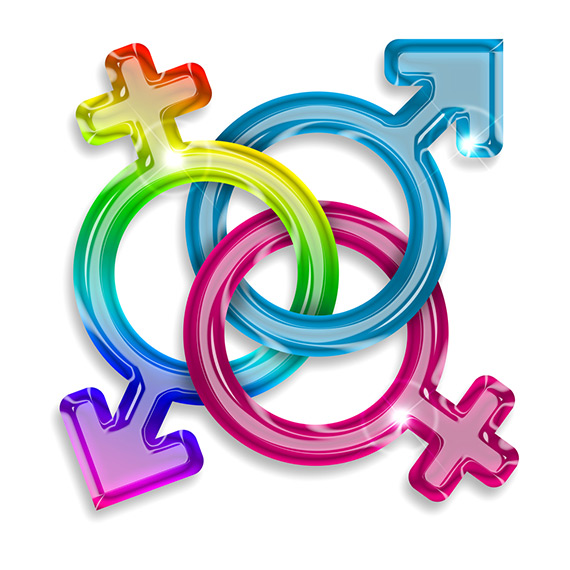 